Name ______________________________________
Homework Paper #2
Due ____________Reading ComprehensionThere are Five Steps to Success for any reading passages:
1. Read the title, author, and any headings.
2. Read the first two questions.
3. Read and interact with the selection.
4. Ask yourself, “What was the main idea and the author’s purpose?”
5. Answer the questions using process of elimination.Read the passage and answer the questions that follow. Dancing Honeybees
by James Hive¶Many flowering plants depend on bees for pollination. When a honeybee discovers a patch of flowers with nectar and pollen, the bee flies to the hive to alert the other honeybees. The bee dances to communicate with the other bees in the hive.The bee’s dance is a code that explains the direction and distance of the flowers. The honeybee uses the sun as her point of reference. For example, if she performs her dance to the left of an imaginary vertical line perpendicular with the sun, this signals to the other bees that the location of the flowers is to the left of the sun. A long dance indicates a larger find, while a short dance signals a smaller discovery.Within a short period of time, many worker bees leave the hive and head for the flowers. A honeybee can visit between fifty and one hundred flowers during a single collection trip. The average honeybee produces about one-twelfth of a teaspoon of honey in her lifetime. Honeybees must visit about two million flowers to make one pound of honey.¶1. What is most likely the author’s purpose?
	A.  to entertain readers with nectar
	B.  to educate readers about a process in a bee’s life
	C.  to persuade readers to eat honey 2. Which of the following most reasonably helped the author write the first two paragraphs of the selection?
	A. reading Tweets about honeybees
	B. watching a documentary on flowers
	C. observing honeybees over a period of time3. What would be an appropriate setting for this passage? ______________
______________________________________________________________4. Is the genre of this selection fiction or nonfiction? Explain your response. 
______________________________________________________________
______________________________________________________________Classroom ConnectionsAn analogy is a comparison between two things, typically on the basis of their structure and for the purpose of explanation or clarification.Typical relationships among terms are synonyms, antonyms, part to whole, cause and effect, person to situation, geography, and component to product. *Circle the word that correctly competes each analogy.1. desert : rain forest :: ______ : canyon
A. ocean    B. ravine    C. plateau    D. mountain2. tasteless : bland :: auspicious : ______
A. foreboding    B. favorable    C. trepidation    D. suspicious3. sight : eyes :: touch : ______
A. play    B. fingers    C. feel    D. move4. mother : home :: teacher : ______
A. classroom    B. mean    C. homework    D. newspaper5. cell phone : battery :: human : ______
A. food    B. clothing    C. shelter    D. shoesWriting and GrammarFirst-person point of view (inside narrator) allows an author to make an emotional connection between character and audience. However, only that person’s thoughts and opinions can be shared. At times, this could lead to a bias outlook (think of an editorial in a newspaper).Third-person point of view allows an author to convey more viewpoints of other characters, share more facts, and remain further objective, rather than emotional.Read about this one event – a team losing a basketball game – but notice how the POV affects how we feel (mood) about what occurred.First-person POV: I feel as though I let my team down. I should have taken the last shot, rather than passing it out of bounds. It was a poor decision on my part; I accept the blame for the loss.Now, Third-person POV: It was the blunder of the season. How could James pass the ball with time expiring? He is the man; he needs to take the shot. Was he afraid? He deserves the embarrassment that comes with the loss.1. Even though both summaries are of the same event, why are we more sympathetic with the first? ________________________________________
__________________________________________________________________________________________________________________________________________________________________________________________2.  Which POV do you enjoy reading more of in your novels? Or do you enjoy them the same? Elaborate as to why. __________________________
____________________________________________________________________________________________________________________________________________________________________________________________________________________________________________________________________________________________________________________________________________________________________________________
Cross-Curriculum & Miscellaneous Provide two examples of how science is used every day in the real world.1. __________________________________________________________________________________________________________________________2. __________________________________________________________________________________________________________________________Math:
Identify two ways decimal points are used in the real world:
1) ____________________________________________________________2) ____________________________________________________________Identify two ways fractions are used in the real world:
1) ____________________________________________________________2) ____________________________________________________________
Social Studies: On the map below, identify two oceans, two mountain ranges, and your favorite state (with an explanation why).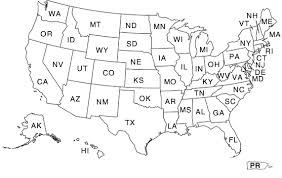 